Informacje organizacyjne:Miejsce konferencji: budynek Instytutu Śląskiego w Opolu, ul. Piastowska 17 (może ulec zmianie).Organizatorzy nie przewidują opłaty konferencyjnej.Przewiduje się wydanie publikacji naukowej pt. 100 lat demografii w Polsce. Aspekty regionalne. Wydawcą publikacji będzie Instytut Śląski, znajdujący się w wykazie wydawnictw MNiSW. Termin zgłoszenia referatu na konferencję: 31.07.2020 r. na adres r.wieczorek@instytutslaski.pl na formularzu:Termin nadesłania artykułu do publikacji: 10.11.2020 r. na adres r.wieczorek@instytutslaski.pl. Wskazówki edytorskie dostępne są na stronie: http://instytutslaski.com/ w zakładce NAUKA-PUBLIKACJE-ZASADY REDAKCYJNE: http://instytutslaski.com/zasady-redakcyjne/.  Zaproszenie do udziału w publikacji dotyczy osób wygłaszających referaty oraz osób – słuchaczy i uczestników dyskusji.Konferencja odbędzie się jedynie w sytuacji ustania zagrożenia epidemicznego. Jeśli jednak jej zorganizowanie w ustalonym terminie nie będzie możliwe, zostanie przesunięta na kolejny możliwy termin.Sfinansowano ze środków Ministra Kultury i Dziedzictwa Narodowego w ramach Programu Wieloletniego NIEPODLEGŁA na lata 2017-2022. W ramach projektu "Ślązacy dla Niepodległej. Już plebiscyt tu nadchodzi"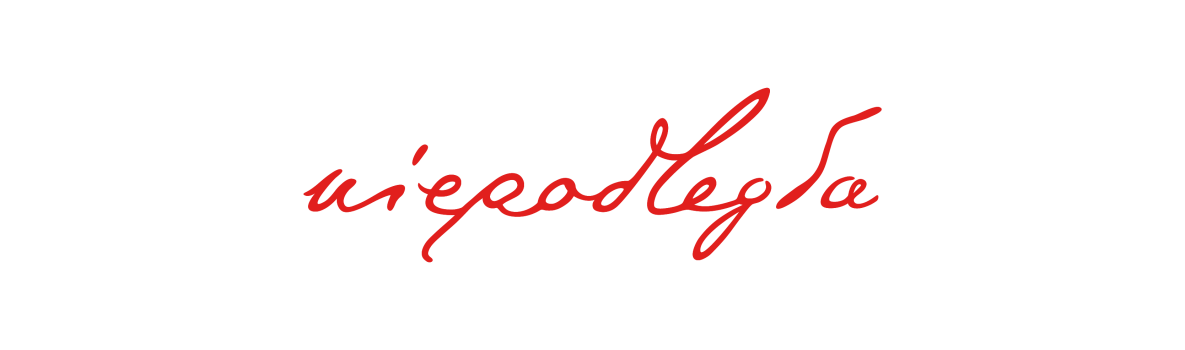 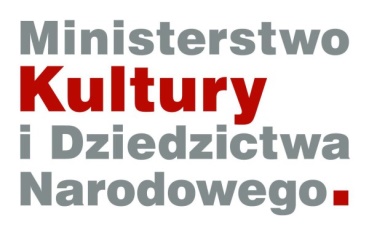 ZGŁOSZENIE DO UDZIAŁU W KONFERENCJI JAKO REFERENTZGŁOSZENIE DO UDZIAŁU W KONFERENCJI JAKO REFERENT1. Imię i nazwisko:2. Stopień/tytuł naukowy:3. Instytucja:4.Tytuł referatu:5. Tytuł sesji, do której zgłasza się referat:6. Kontakt mailowy i telefoniczny:7. Abstrakt wystąpienia - maksymalnie 1 strona maszynopisu, tj. do 3000 znaków, czcionka 11, Times New Roman, interlinia 1,5, plik tekstowy *.docx lub *.odt.ZGŁOSZENIE DO UDZIAŁU W KONFERENCJI JAKO SŁUCHACZ  I UCZESTNIK DYSKUSJIZGŁOSZENIE DO UDZIAŁU W KONFERENCJI JAKO SŁUCHACZ  I UCZESTNIK DYSKUSJI1. Imię i nazwisko:2. Stopień/tytuł naukowy:3. Instytucja:4. Kontakt mailowy i telefoniczny: